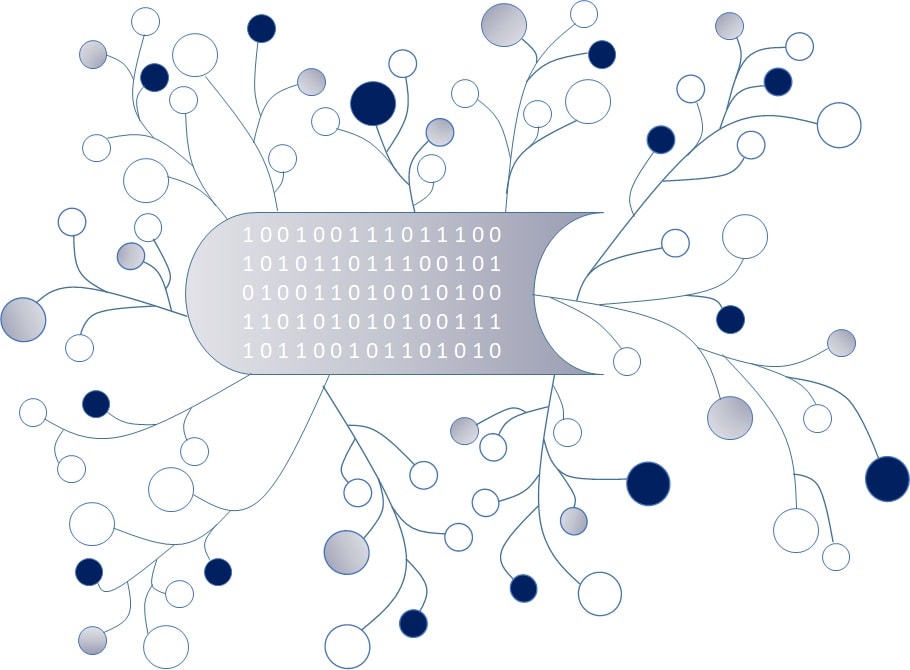 DigI-VETFostering Digitization and Industry 4.0 in vocational education2018-1-DE02-KA202-005145The fifteen Core Results of the project DigI-VET 
The DigI-VET Online ObservatoryUPB – Jennifer Schneider Project Title	DigI-VETReference Number	2018-1-DE02-KA202-005145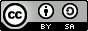 The DigI-VET Online Observatory with best practice information and videosTo show how businesses integrate the benefits and new possibilities of technologies of Industry 4.0 the DigI-VET consortium create an online tool which provides insights into real existing showcases and offer pictures and videos of best practices examples. Moreover, a description of the enterprise and how the use digitisation it provided together with contact data. In total there are at least 25 showcases in the observatory (every partner provides 5 examples). To find the online observatory tool please visit: IO5: Online Observatory of Digitisation Best Practices

The following documents give an insight into the criteria of the Online Observatory. Here the direct link to the download area of the DigI-VET website. Please click on the following Outcome headline:O5-A1-P1-DiGI-VET Showcases and Online Observatory – ENO5-P1-DiGI-VET Showcases and Online Observatory-ENO5-P3-DiGI-VET Showcases and Online Observatory-ENGLink to the DigI-VET Online Observatory:(3.1) Template for the Online ObservatoryThe structure to summarise the best practice, was based on the following template and is part of the structure of the online observatoryThe two aims of the online observatory are to present role models for teachers and learners to inspire them to work with real information on enterprises who are working in the field of digitization and Industry 4.0 and to also prove idea n instant access library of information and resources identified by the consortium that could prove useful to teachers and learners.(3.2) Screenshot of the DigI-VET Online Observatory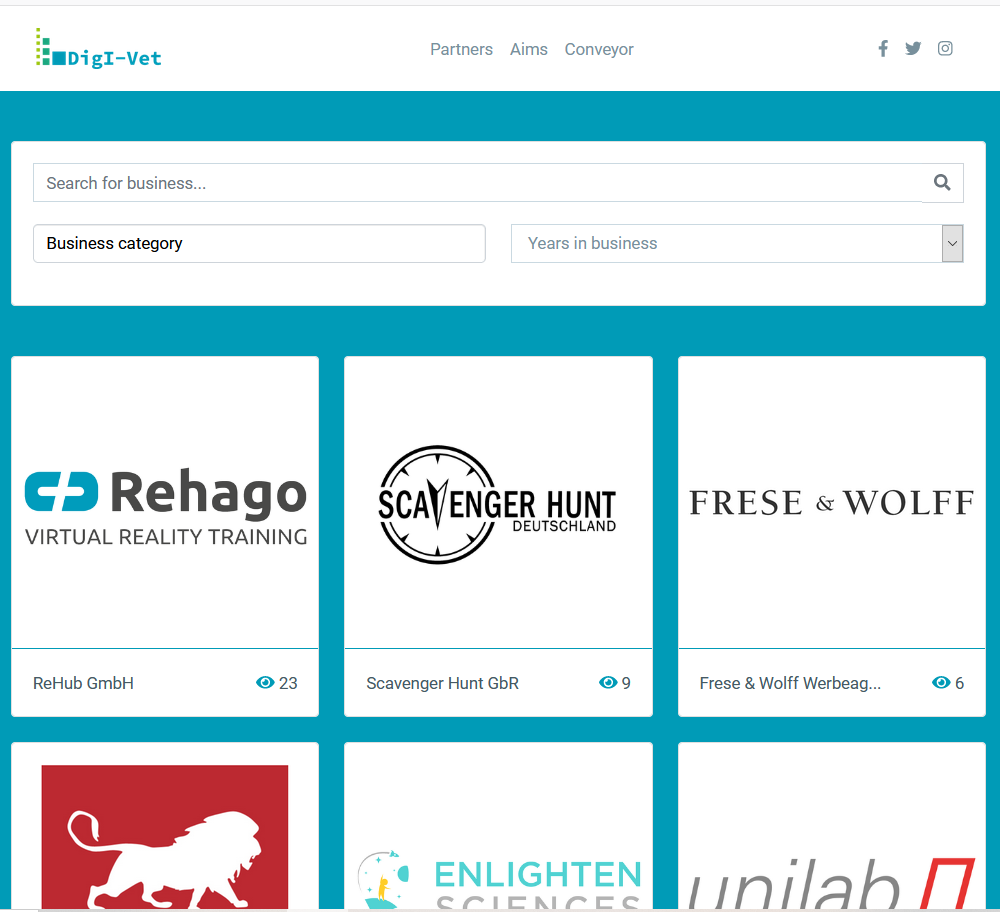 http://digivet-platform.eduproject.eu/Business ProfileBusiness Profile1. Name of the business2. Years in business3. Category of business4. Description of business and digitisation5. Size of your business6. Supports to set up your business and digitisation7. Pitfalls and challenges8. Opportunities and plans for the futureLogo of business
Maybe: enterprise film